Ahora que está listo para comunicarse con su comunidad y analizar posibles asociaciones, es hora de presentarse. Esta plantilla puede servir como guía para ayudarlo a iniciar la conversación. Hemos diseñado esta plantilla para que se ajuste fácilmente a sus necesidades y deseos específicos. Use lo que sea relevante para su negocio, pero lo alentamos a que la haga suya. Hemos proporcionado secciones de alto nivel que puede analizar, así como una introducción de ejemplo. Recuerde que esta es solo una guía para ayudarlo a comenzar. A medida que empiece a completar toda su información relevante, asegúrese de eliminar nuestro texto de muestra (es decir, aquí es donde puede informarles sobre su programa). Además, asegúrese de eliminar el marcador de posición del logotipo antes de agregar el logotipo de su negocio. 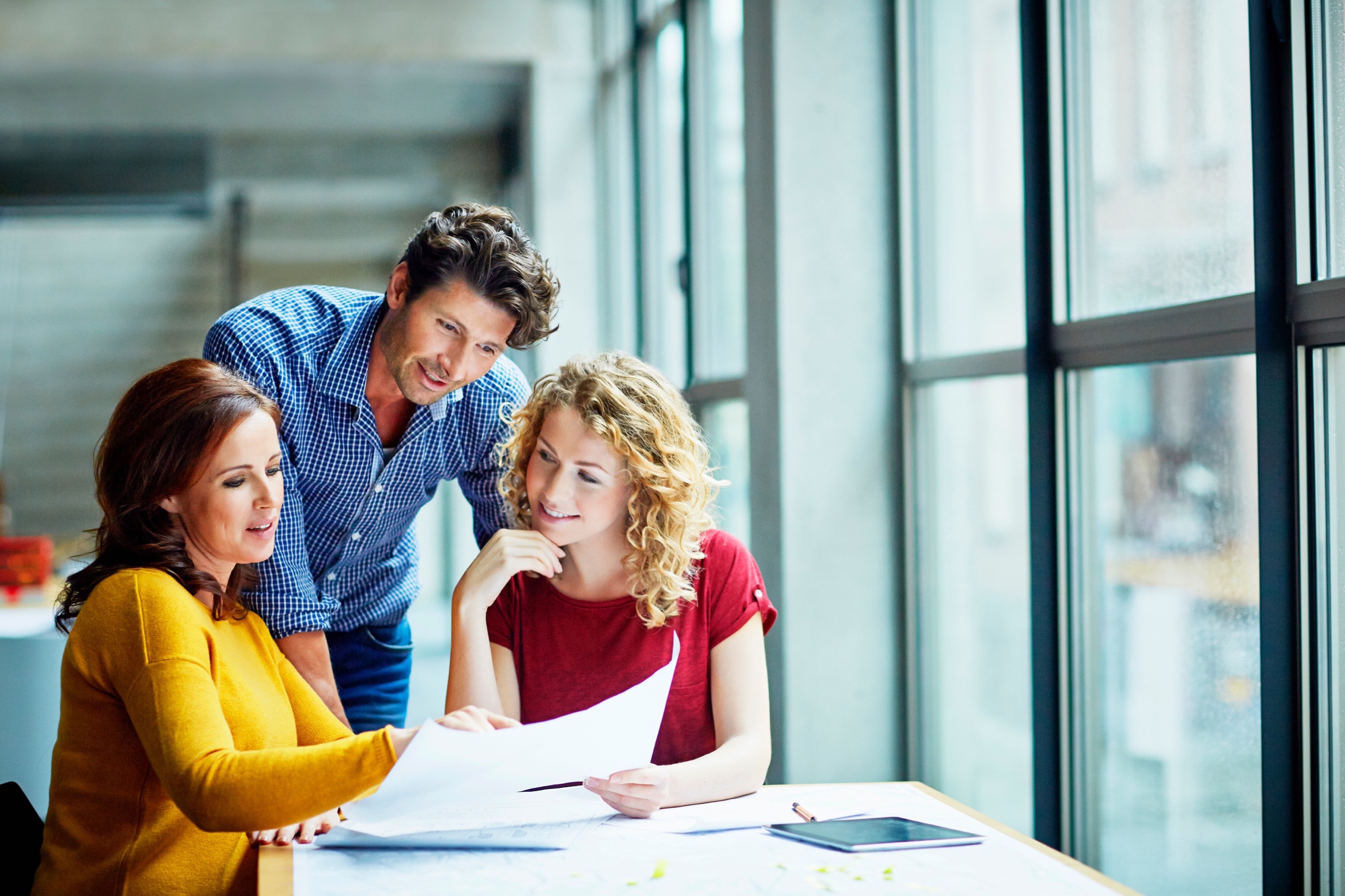 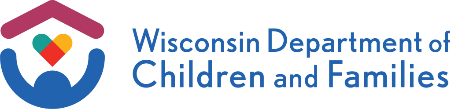 Hola, Como proveedor de cuidado infantil regulado en nuestra gran comunidad, siempre buscamos establecer nuevas relaciones con otros negocios y organizaciones locales. Entendemos el valor de las asociaciones sólidas y cómo pueden ayudar a mejorar el acceso al cuidado infantil de calidad en nuestra comunidad. Y eso puede verdaderamente beneficiar a todos. Si está interesado en asegurar algunas posibles vacantes de cuidado infantil para sus empleados, nos encantaría analizar cómo podemos ayudarnos mutuamente. Cada una de nuestras asociaciones es única, y siempre hay soluciones que pueden beneficiarnos a ambos. A continuación, encontrará información general sobre nuestro programa.